Publicado en Ciudad de México el 17/09/2018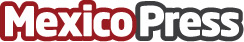 Nube 7, Del Bosque Restaurante y Matilde Bistró Presentan su "Festival de Chiles"La división de cafeterías de CMR: Nube  7, Del Bosque Restaurante y Matilde Bistró presenta su "Festival de Chiles" que estará presente del 11 de septiembre al 4 de noviembre. Platillos gourmet elaborados con diferentes tipos de chile, uno de los principales ingredientes de la gastronomía mexicana
Datos de contacto:Alejandra Armenta Becerril521 55 16 51 77 53Nota de prensa publicada en: https://www.mexicopress.com.mx/nube-7-del-bosque-restaurante-y-matilde-bistro Categorías: Gastronomía Sociedad Entretenimiento Restauración Estado de México Ciudad de México http://www.mexicopress.com.mx